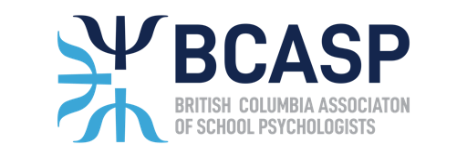 FORM 1:  APPLICATION FOR BCASP CERTIFICATION – FOREIGN APPLICANTS (OUTSIDE OF NORTH AMERICA) Date of Application: _____________________________________ Name:	________________________________________________   Gender:  _____________________Address: _____________________________________________________________________________		Street					City				Postal CodeTelephone:   Home: _____________________________	Work: _________________________________Email: _________________________________________Please confirm the following documents are enclosed.  Applications will not be reviewed until they are complete.     Non-Refundable Application Fee ($250) payable to BCASP and valid for 3 years   Cheque or money order enclosed        Sent via e-transfer to: secretarytreasurer.bcasp@gmail.com          Transcripts that shows your degree is conferred     Evaluation of degree(s) from WES Educational Services     FORM 2: Explanation of Professional Qualifications     Proof of Canadian Citizenship, Landed Immigrant or Work Visa     FORM 4:  Verification of Employment Status (if you have a job – if you do not then your file will be reviewed and a letter of eligibility will be written for potential employers)     Criminal Record Check	   Enclosed       being send directly to BCASP     FORM 3:  Two Professional References (either send directly by referees or attached in sealed envelope signed on the seal by the referee)	Reference 1:  ___________________________________________________________________			Name,  position and address	Reference 2: ____________________________________________________________________			Name,  position and address     PRAXIS – II results:	   Included	   being send directly to BCASP from ETS     FORM 6:  Evaluation of Supervised School Psychology Experience   Note: IF your internship was less than 1200 hours and NOT from part of a graduate program at a North American university you will be required to receive supervision to make up 1200 hours. Note:  evidence is required of at least 600 hours of supervision being completed in a school setting. (If you are a foreign applicant you will be required to have some supervision to assist with the transition to expectations in British Columbia)Notes:Applications will NOT be processed until ALL required items have been received by the BCASP Membership Secretary103-522 Edmonton Ave.  Penticton, BC, V2A 2H2